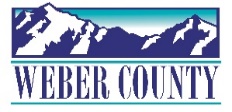 PUBLIC NOTICE is hereby given that the Board of Commissioners of Weber County, Utah will hold a regular commission meeting in the Commission Chambers at 2380 Washington Blvd., Ogden, Utah, on Tuesday, August 22, 2023, commencing at 10:00 a.m. This meeting is also available by Zoom: link- Join Zoom Meetinghttps://us06web.zoom.us/j/85260293450?pwd=eGpvYjRKKzNSb0p5L1NXemlLdEwvZz09Meeting ID: 852 6029 3450Passcode: 503230The agenda for the meeting consists of the following:Welcome - Commissioner FroererPledge of Allegiance –  Kristy Bingham   Invocation –  Commissioner Harvey      Thought of the Day- Commissioner Froerer      Agenda Related Public Comments - (Comments will be taken for items listed on the agenda-              please limit comments to 3 minutes).Presentations-Presentation of the 2023 Weber County Women in Business Awards-			Learning is Power Award-	Janie Avery			Rising Star Award-		Kristy Clark			Service Star Award-		Shirley Robinson			Above & Beyond Award-	Jacque Cole			Presenter: Commissioner Bolos      Consent Items-Request for approval of warrants #8724-8763, #478546-478700 and #284 in the amount of $3,754,322.20.2.	Request for approval of Purchase Orders in the amount of $89,952.17.3.	Summary of Warrants and Purchase Orders.4.	Request for approval of minutes for the meetings held on August 8 and 15, 2023.5.	Request for approval of new business licenses.6.	Request for approval of an Inter-local Agreement by and between Weber County and Farr West City for code enforcement services.7.	Request for approval of a contract by and between Weber County and Ogden Invitational Hockey League for a NHL Dasherboard Donation.8.	Request for approval of an amendment to Subrecipient Agreement by and between Weber County and Youth Impact for American Rescue Plan Act SLFRF Funds.H.	Action-Request for approval of final reading of an ordinance of the County Commissioners of Weber County amending certain fees to Weber County Parks and Recreation Department Facilities.Presenter: Todd FerrarioRequest for approval of a contract by and between Weber County and Marie Osmond for entertainment services for the 100th Anniversary of Peery’s Egyptian Theater. Presenter: Kassi BybeeRequest for approval of a contract with Wheeler CAT for maintenance service on Transfer Station equipment.Presenter: Sean WilkinsonConsideration for adoption of a resolution providing for a special bond election to be held on November 21, 2023, for the purpose of submitting to the qualified electors of Weber County, Utah, a proposition regarding the issuance of not to exceed $98,000,000 of General Obligation Bonds; and related matters.Presenter: Sheriff Arbon, Weber County CommissionersCommissioner Comments- J. 	Adjourn-CERTIFICATE OF POSTINGThe undersigned duly appointed Executive Coordinator in the County Commission Office does hereby certify that the above notice and agenda were posted as required by law this 18th day of August, 2023.						_________________________________________											Shelly Halacy In compliance with the Americans with Disabilities Act, persons needing auxiliary services for these meetings should call the Weber County Commission Office at 801-399-8405 at least 24 hours prior to the meeting. Information on items presented can be found by clicking highlighted words at the end of the item.   